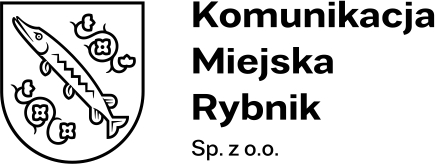 Załącznik nr 4 – Protokół odbioru samochodu dostawczego z nadwoziem typu wywrotka.Nr postępowania: KMR/PU/01/2023Protokół odbioru końcowego i wydania samochodu dostawczego z nadwoziem typu wywrotka.Warunki spełnione w dniu wydania:Marka:Model:Lp.ParametrOpis1231Kategoria2Typ nadwozia3Rok produkcji4Minimalna długość w [mm]5Minimalna szerokość w [mm]6Maksymalna wysokość tylnego progu załadunku [mm]7Emisja CO28Kolor9Liczba drzwi10Liczba miejsc siedzących(wraz z kierowcą)11Rodzaj paliwa12Minimalna pojemność silnika w [cm3]13Minimalna moc silnika w [KM]14Skrzynia biegów15Maksymalny przebieg w [km]16ABS17ESP18Wspomaganie hamowania19Lampy przednie20Lampy przeciwmgielne21Poduszka powietrzna kierowcy22Poduszka powietrzna pasażera23Klimatyzacja24Radio25Centralny zamek26Tempomat programowalny27Automatyczne światła28Elektrycznie sterowane szyby przednie29Wspomaganie kierownicy30Pasy bezpieczeństwa31Dostępna skrzynia narzędziowa32Maksymalna długość użyteczna nadwozia [mm]33Uchylność burt nadwozia…………..………………………………………..……………………………ZamawiającyWykonawca…………..………………………………………..……………………………ZamawiającyWykonawca